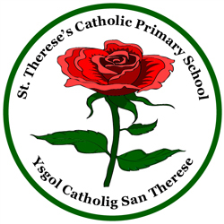 Spring  Term 	26th January  2018BBC Super Movers The school appeared on Match of the Day 2 on Sunday January 21st in conjunction with the work we have been doing on a new educational programme called Super Movers. If you missed it you can check us out on BBC iplayer or search BBC Sport –Super Movers.BadmintonYear 5 pupils had a taster badminton session on Thursday from Sharon Davies who works for the authority to encourage sport and physical movement. A new Badminton Club will be staring at St Joseph’s Comprehensive School, Mondays 4:30-5:30 -£2. Further info. available  - c.evans10@npt.gov.uk.WarburtonsWarburtons visited on Wednesday to work with Year 3 and 4 pupils. The focus was healthy eating and the pupils had to design, make and most importantly eat a healthy sandwich.Football TournamentA team of boys and girls from y5/6 took part in a tournament held at Play Football in Swansea. Both teams acquitted themselves very well and played some excellent football. Well done to all our pupils who took part.REMINDER:  School Council - Reading Promotion We would like to offer an incentive to increase reading at home and in school. For every ten occasions that children read at home or are listened to by an adult in school (adult will sign sheet), we will give children a reading stamp. Once they have five stamps, they can visit Mr Welsh with their book and collect a reading reward prize.Congratulations to Blake Llewellyn –Y4 who is the first pupil with 50 signatures in his reading record and therefore the first pupil to receive a prize. Well done!Gymnastics Club-Y3/4/Spanish Note: Gymnastics/Spanish clubs will take place every Tuesday.Reading Eggs/Espresso/IXL Maths We have a number of ICT programmes which designated pupils can access at home. Your child’s teacher will let you know if they have access and what the password is. Espresso: All pupils – username:student13437  password: school Reading Eggs: All Infants (FP) and selected Y3/4 – PASSWORD AVAILABLE FROM CLASS TEACHERIXL Maths – All Y5/6 pupils - PASSWORD AVAILABLE FROM CLASS TEACHERAttendance Please help us to ensure our attendance is as good as it can be. All absences should be reported to school by 9:15 am. If you wish your child’s leave of absence to be considered as authorised by Mr Welsh, you must submit your request in advance. Many thanks for your support in helping us to achieve our attendance target of 95%.Thank you for your support. From all the staff at St. Therese’s Catholic Primary.    